Worksheet: Will /be going toExercise A) Choose the correct option to complete the sentences.A: Tea or coffee? B: ______coffee, please.I’ll haveI’m going to haveI’ve told my bank to close my account.______an account with a more ethical bank.I’ll openI’m going to openI’ve decided that ____to my boss about the situation.I’ll speakI’m going to speakI want to do more with my free time. I know! I think ______taking Mandarin lessons.I’ll startI’m startingWhat ____this weekend?will you doare you doingWaitress: And what would you like to drink? Customer: _____ an orange juice, please.I’ll haveI’m going to haveExercise B) Write the verb in the future tense. Use both won’t and be not going to.     not have   They __________________ a party tomorrow.           They __________________ a party tomorrow.not leave   She _________________ early tomorrow.            She _________________ early tomorrow.not walk    I ____________________ to school next week.            I ____________________ to school next week.Exercise C) Complete the question and answer._______ you be in China next summer?               Yes, ___________________ it going to be hot tomorrow?                No, ___________________ they going to sell cookies tomorrow?         Yes, ____________________ she make breakfast tomorrow morning?       Yes, ___________________ Sam going to play soccer this weekend?       No, ___________________ the boys dance on the stage tomorrow?       No, _____________   Worksheet: Will /be going toExercise DShe has now planned his trip to Hawaii. She is telling his friend about her plan.Write the dialog sentences.   (example: I’m going to travel to Hawaii.)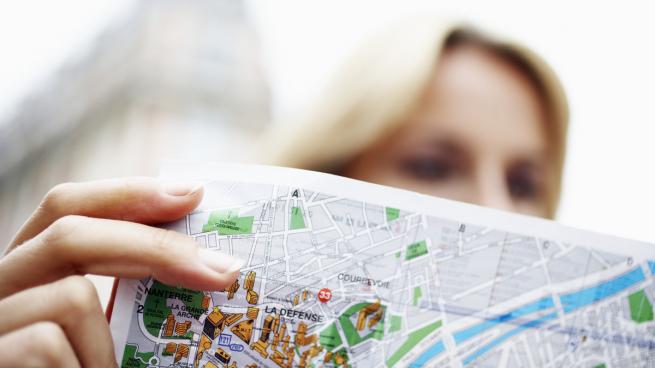 A:B:A:B:A:B: